Fyll ut dette skjemaet og send det til 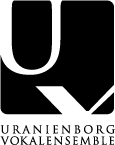 eh252@kirken.no                                                                           Dato: Navn: Adresse: Postnr/Sted: E-post: Tlf: Yrke/utdanning: Fødselsdato:Stemmegruppe: Korerfaring:Jeg har sunget i følgende kor (navn, tidsperiode, stemmegruppe): 
Annen musikalsk bakgrunn:Spiller du et instrument, i så fall hvilke(t)?Har du spilt i korps/orkester eller lignende?Har du tatt sangundervisning, i så fall med hvem?Mål og interesse:Sett ned noen punkter om hvorfor du ønsker å begynne i Uranienborg Vokalensemble:Andre fritidsaktiviteter: